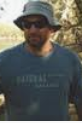 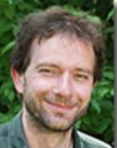 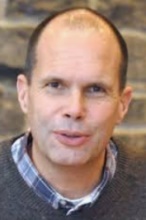 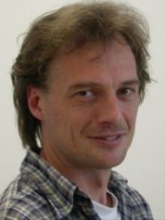 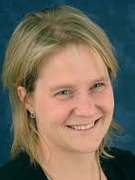 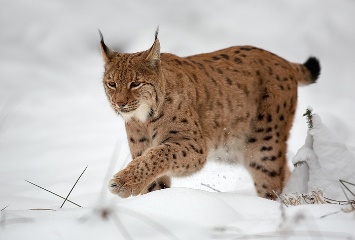 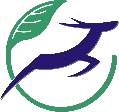 	       Webinar: 3Lynx Training Workshop Agenda1000 – 1115:	Basics of Forensic Investigations  				   (Dr. med. vet. Christoph Beiglböck)1115 – 1130:		Break1130 – 1300:		Wildlife forensic analysis- Genetic Sampling – which questions can be addressed?           (Dr. med. vet. Pamela Burger)- From sampling to lab processing (Steven Smith PhD)- Forensic case reports: Lynx and Wildcat (Dr. Felix Knauer) 1300 – 1400 :		Lunch break1400 – 1430 :		Anaesthesia(Univ.-Prof. Dr.med.vet. Chris Walzer, Dipl. ECZM)1430 – 1500 :		Practical Insights (Darting, Dart Projectors, Blowpipe, Jabstick) 1500 - 1600 :		Q & A 